Lemon Volcano ExperimentProcedure:Cut a small cone off of the lemon (or any citrus fruit) if not pre-doneMash up the inside of the lemon using a popsicle stickSquirt a small amount of dish soap into the lemonAdd any food coloring (just for color)Mix in a teaspoon of baking sodaWatch the lemon erupt!Reaction explanation:Lemons and other citrus fruits have citric acid in their juice making them acidic (pH is less than 7). Baking soda also known as sodium bicarbonate is a base (pH is greater than 7).  When an acid and base are mixed together a chemical reaction occurs in which the acid gives a hydrogen atom to the base causing a reaction.  In this case, the hydrogen transfer is shown by an eruption. The dish soap and food coloring are both bystander molecules. The dish soap makes it more bubbly and the food coloring adds color to make it more entertaining. 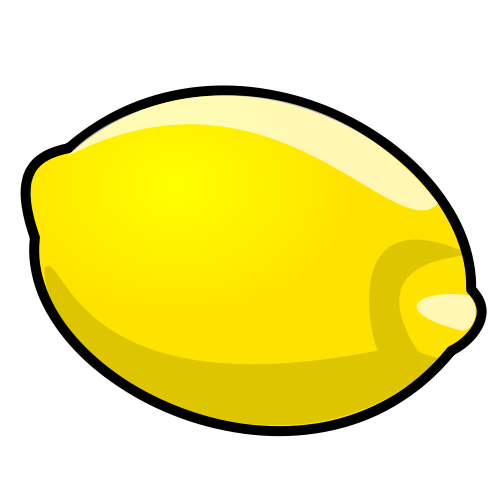 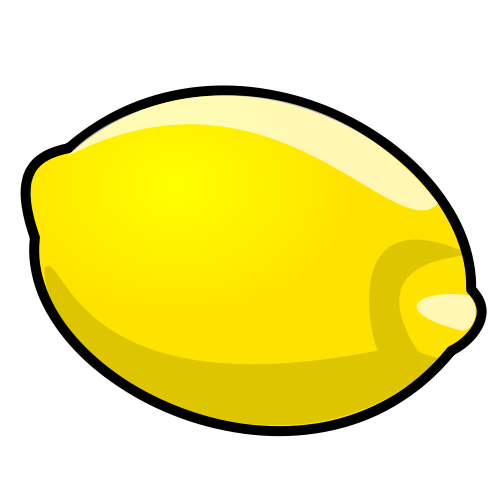 